邵阳市2021年度市本级福彩公益金分配表单位: 万元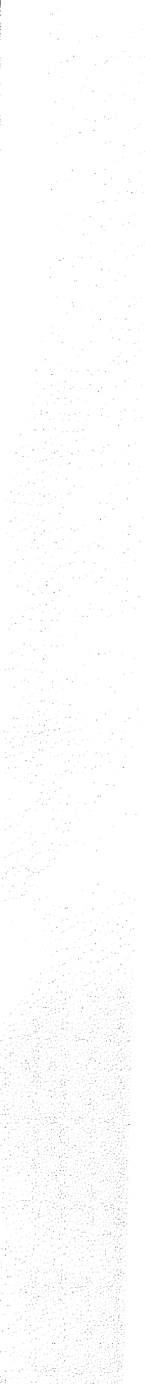 市区名称项目名称内容金额市本级及所辖区 合计517.07市本级市慈善总会困难残疾人支助项目20市本级市 福 彩 中 心"爱 心 家 园"项 目35市本级市社会福利院(疫情防控、养老、儿童)基础设施建设50市本级审宝庆精神医院(第二福利院)疫情防控、养老、精神卫生基础设施建设50市本级市民政局梁山公益性公墓维修改造项目100市本级市民政局社会组织孵化基地29市本级市民政局政府购买(儿童、养老、评估)服务34.67小  计318.67大祥区大祥区民政局(孵化基地、社工站建设)20大祥区大祥区雨溪社区老年人养护中心运营补贴2.8大祥区大祥区俏夕阳老年公寓运菌补贴2.4大祥区大祥区幸福老年公寓运营补贴2.3大祥区大祥区华晟老年公寓运营补贴l.4大祥区大祥区康馨养老服务中心运营补贴5.6大祥区大祥区仙人掌老年公寓运营补贴0.4大祥区大祥区大塘老年公寓运营补贴1大祥区大祥区建学老年公寓运营补贴一大祥区大祥区城北路街道和居家综合养老服务中心运营补贴4大祥区大祥区百春园街道和居家综合养老服务中心运营补贴人”大祥区大祥区翠园街道南沙子坡社区老年活动中心建设经费3大祥区大祥区城西街道湘印机社区老年活动中心建设经费3大祥区大 祥 区 学 院 路 街 道 学 院 路 社 区 老 年 日 照 中 心 建 设3大祥区大 祥 区 城 西 街 道 城 西 社 区 社 会 救 助 建 设4大祥区大 祥 区 城 西 街 道 二 纺 机 社 区 社 会 救 助 建 设3大祥区大 祥 区 九 井 湾 社 区 养 老 服 务 中 心 建 设3大祥区大 祥 区 中 心 路 沙 井 头 社 区 日 间 照 料 中 心 建 设5大祥区大 祥 区 火 车 南 站 街 道 铜 铃 社 区 日 间 照 料 中 心 建 设3大祥区大 祥 区 康 馨 养 老 服 务 中 心 建 设3大祥区大 祥 区 中 心 街 道 六 岭 社 区 养 老 服 务 中 心 建 设5小  计9.9双清区双清区民政局(孵化基地、社工站建设)17双清区双清区老年养护院配套设施建设项目10双清区双清区金福寿老人公寓运营补贴1双清区双清区珍美养老院运营补贴2.3双清区双清区安心之家老年公寓运营补贴2.2双清区双清区(邵阳市)福寿居家老年公寓运营补贴1.2双清区双清区寿星养老院运营补贴0.8双清区双清区红玲老年公寓运营补贴1.6双清区双清区美蓉老年公寓运营补贴0.4双清区双清区安德老年公寓运营补贴1.2双清区双清区老来乐养身公寓运营补贴1.8双清区双清区东风路街道和居家综合养老服务中心运营补贴d双清区双清区小江湖街道和居家综合养老服务中心运营补贴3双清区双 清 区( 邵 阳 市 )康 养 老 服 务 中 心 运 营 补 贴4双清区双清区龙须塘街道办事处新华社区老年活动中心维护5双清区双清区石桥街道秀峰社区老年活动中心文化活动建设3双清区双清区石桥街道新鑫社区老年活动中心文化活动建设3双清区双清区汽车站办事处三眼井社区老年活动场所建设4双清区双清区龙须塘街道兴建社区癌症病人、精神病患者救助建设3小  计68.5北塔区北塔区民政局(孵化基地、社工站建设)20北塔区北塔区新滩镇街道和居家综合养老服务中心运营补贴4北塔区北塔区中驰第一城小区养老服务驿站运营补贴‘一北塔区北塔区茶元头街道兴隆社区老年活动中心维修项目5北塔区北塔区壮元洲街道沐三村老年活动中心维修项目④北塔区北塔区田江街道邓家社区日间照料中心建设3北塔区北塔区田江街道养老服务中心维护8北塔区北塔区田江街道高撑社区老年人日间照料中心建设5小  计50